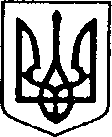 УКРАЇНАЧЕРНІГІВСЬКА ОБЛАСТЬН І Ж И Н С Ь К А    М І С Ь К А    Р А Д АВ И К О Н А В Ч И Й    К О М І Т Е ТР І Ш Е Н Н Явід   12 вересня    2019 р.		               м. Ніжин		                    № 299Про розгляд матеріалів опікунської ради                  Відповідно до статей 34, 42, 52, 53, 59, 73 Закону України “Про місцеве самоврядування в Україні”, Регламенту виконавчого комітету Ніжинської міської ради Чернігівської області VІІ скликання, затвердженого рішенням виконавчого комітету Ніжинської міської ради від 11.08.2016 р. №220, протоколу засідання опікунської ради від 09.09.2019 р. та розглянувши заяви громадян, виконавчий комітет міської ради вирішив:1.На підставі статті 60, 63 Цивільного кодексу України, пункту 5.2 Правил опіки та піклування затвердити подання органу опіки та піклування про те, що ПІП, (05.06.1972 р. н.,) можливо призначити опікуном над ПІП, (15.08.2001 р. н.), у разі визнання її недієздатною. 2. На підставі пункту 18 Правил реєстрації місця проживання, пункту 1.7 Правил опіки та піклування надати дозвіл ПІП, (20.04.1951р. н.,) від імені недієздатної особи ПІП, (08.11.1953 р. н.,) опікуном якого вона є відповідно до рішення Ніжинського міськрайонного суду від (конфіденційна інформація) надати згоду на реєстрацію місця проживання ПІП, (25.06.1976 р. н.,) за адресою: (конфіденційна інформація) у м. Ніжині, в якому частина належить недієздатному ПІП, (08.11.1953 р. н.) При цьому права та інтереси недієздатного не будуть порушені.3.Начальнику служби у справах дітей Рацин Н.Б. забезпечити оприлюднення даного рішення на офіційному сайті міської ради протягом 5 робочих днів з дня його прийняття.4. Контроль за виконанням рішення покласти на заступника міського                                                                                                                          голови з питань діяльності виконавчих органів ради Алєксєєнка І.В.Головуючий на засіданні виконавчого комітетуНіжинської міської радиперший заступник міського голови з питань діяльності виконавчих органів ради                          Г. ОЛІЙНИК